Basic PowerPoint 2016 Training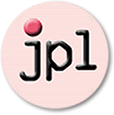 AGENDA9.30 am		PowerPoint Basics (slides 1-4)The Screens and iconsMaster Slides – creating a professional consistent imageCreating Slides, Fonts and Formats10.45 am		Coffee Break11.00 am		Different Slides, Different Intentions (slides 5-8) 	Inserting charts and pictures onto slidesNotes on slidesSlide SorterHeaders & FootersSaving & PrintingRunning a slide showTransitions, Rehearse Timings and custom animation12.30 pm 		Lunch1.15 pm		Putting it all together in a showCreating An Organisation Chart SlideQuiz ShowsDesign Templates – standard and self createdAction Buttons on slides2.45pm		Coffee Break3.00pm		Additional featuresMovies and SoundsWord Art SlidesReview Exercise4.00 pm		Close